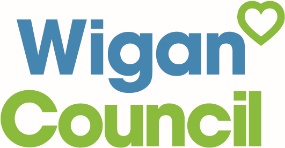 Job title: Social Care OfficerService: Better at Home TeamGrade: G6Reporting to: Social Care Officer SupervisorAs a Social Care Officer within the Better at Home Team you will be responsible for carrying out social care assessments and where appropriate, reablement or support plans for people requiring discharge from hospital. You will use a “Home First” approach, using an asset- based approach to promote independence and help restore/maintain a person to remain within their own homes.  Primarily based at the Wigan Life Centre, you will work in partnership with health colleagues to provide an integrated, multidisciplinary team approach.  Mandatory statementThe Council is committed to complying with the European General Data Protection Regulations (GDPR) and meeting the requirements of the Information Commissioner’s office (regulating data protection compliance in the UK).  It is your responsibility to ensure that the work you undertake is compliant with the General Data Protection Regulations.Job specification Your jobIn this job you willWork with individuals to understand their needs, aspirations and expectations, and create a support plan to meet their needs effectively.Carry out reviews of existing social care packages and make low level changes as necessary.Provide information, advice and support to individuals to enable them to make choices about the type and level of support they require to live the life of their choosing.Promote Direct Payments providing information and support as individuals required.Produce accurate records and provide written reports in line with departmental procedures.Liaise with Social Workers and other Health and Social Care Professionals on a daily basis, ensuring opportunities for joint partnership working are maximised.Identify opportunities to improve the service and support the team with planned improvements.To carry out the role of Duty Social Care Officer and to arrange emergency care support, this is on a rota basis.Ensure you operate within GDPR guidelines by regularly reviewing data held and destroying information in line with retention schedulesIn this job you will needYou must be able to demonstrate the following essential requirements: -extensive experience of working with individuals and families. have experience of working with and empowering people who use social care services. have experience of working effectively with professionals. be able to demonstrate knowledge and understanding of a Person-centred approach to social care.be able to work in an asset-based approach to service delivery, commitment to enabling people to speak up for themselves and to represent people’s views accurately.Be able to work with multiple stakeholders an in an interagency context.be able to work under pressure and be able to respond in a timely manner to emergencies.Be able to work flexibly in our approach to hours including weekends/bank holidays on a rota basis.Be able to prioritise and manage a case load.Should have a good understanding of safeguarding proceduresOur cultureFor us, it’s not just about all we achieve as an organisation, but how we do it. Therefore, all employees are expected to display our Be Wigan behaviours.Be Positive… take pride in all that you doBe Accountable… be responsible for making things betterBe Courageous… be open to doing things differentlyBe Kind… be helpful, generous and thoughtful towards yourself and othersIndividuals with line management responsibilities are also expected to …Inspire… lead by example and help others to see the big pictureCare… show genuine concern for people as individuals and value their contributionsEngage… I connect with others both within and beyond the organisationStaff DealStaff DealOur Staff Deal is an informal agreement with all staff. It outlines what you can expect from us, and in return what we expect from youOur Staff Deal is an informal agreement with all staff. It outlines what you can expect from us, and in return what we expect from youOur partYour partProvide strong, honest and visible leadershipListen, be open, honest and friendlyReward your commitment and hard workBe efficient, flexible and professionalCare for your health and well beingCare for your health and stay activeListen to you and put your ideas into actionTell us how we can improveSupport you to give something backGive something back whenever you canOffer opportunities to learn and growTake opportunities to learn and growBe one team, one councilBe one team, one councilBelieve in youBelieve in yourself and our borough